"Okulun Kalbi Kütüphaneler " projesi kapsamında planlanan mart ayı etkinliği uyarlama film izleme idi. Bu nedenle 11.sınıf öğrencilerine, eğitim yılının müfredatında da yer alan Yakup Kadri Karaosmanoğlu 'na ait " Yaban" romanının TRT tarafından yapımı üstlenilen filmi izletildi. Film izleme etkinliği sonrası kitap  ve film üzerine öğrencilerle sohbet edildi;  kitap, film ve yazar üzerine sohbet edildi. 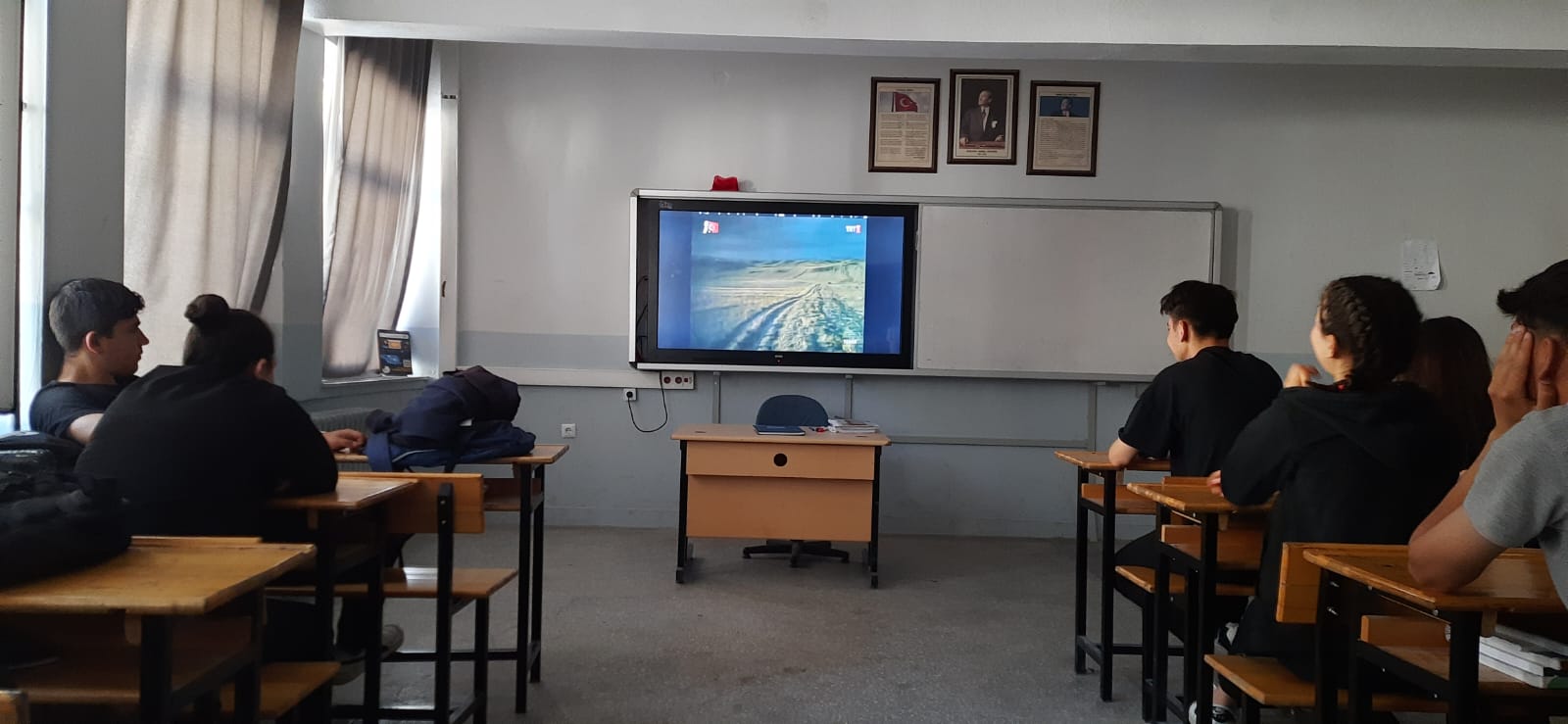 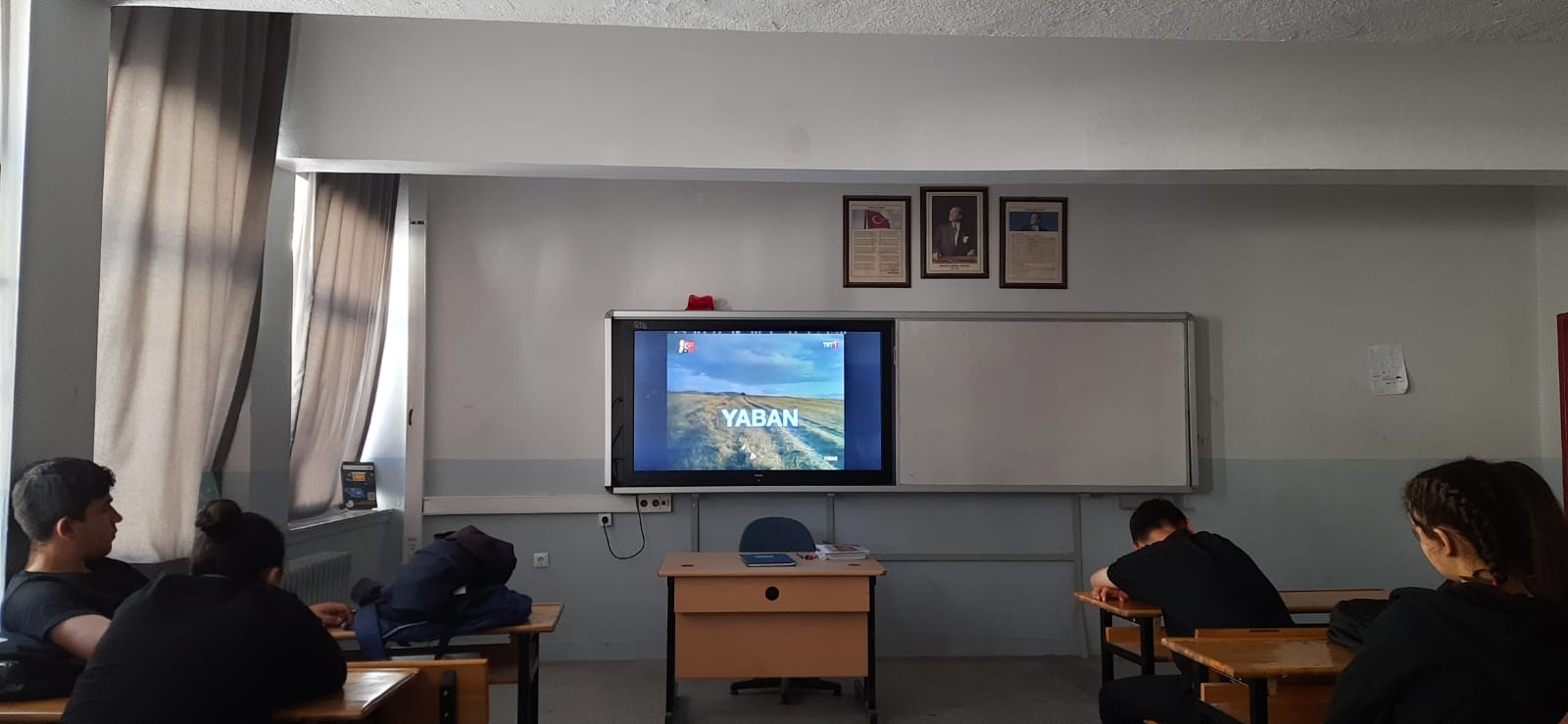 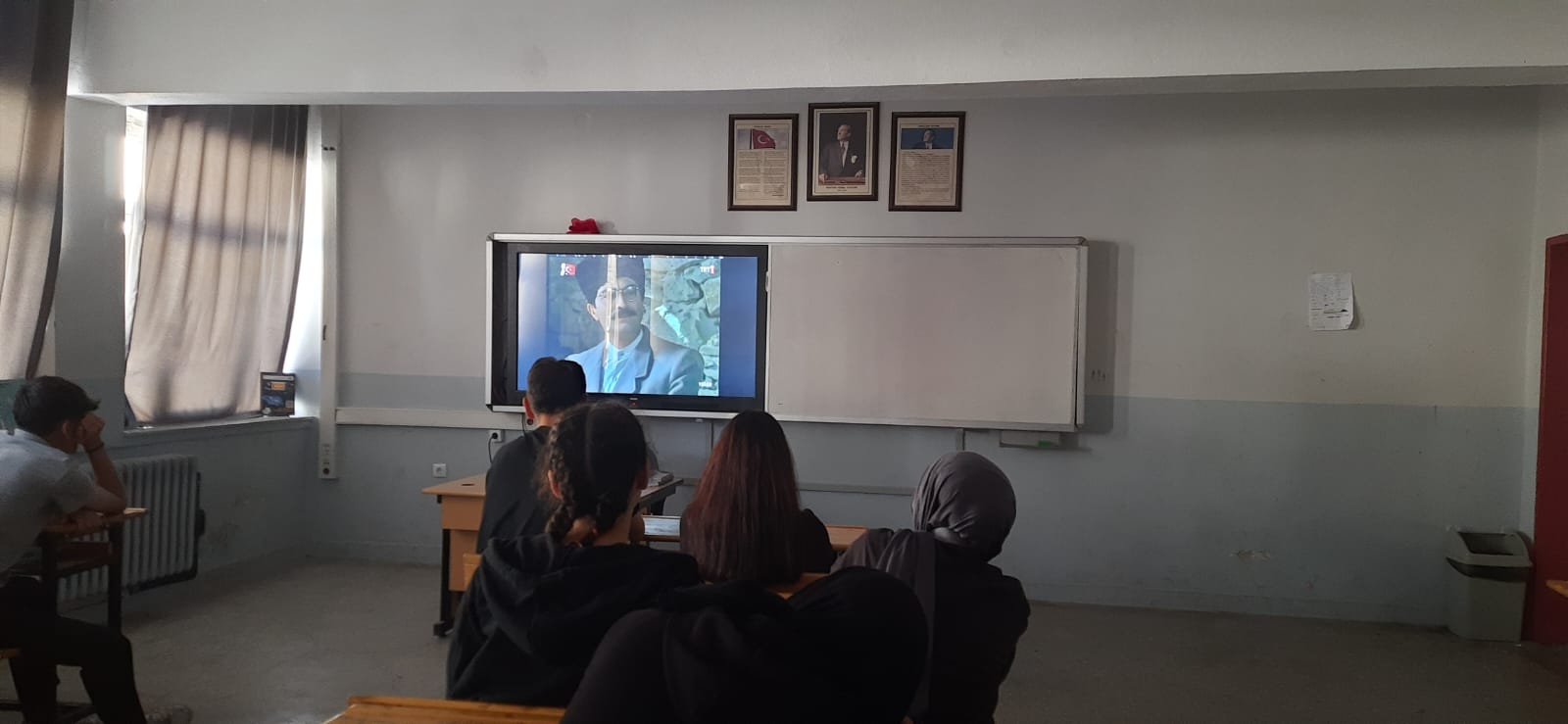 